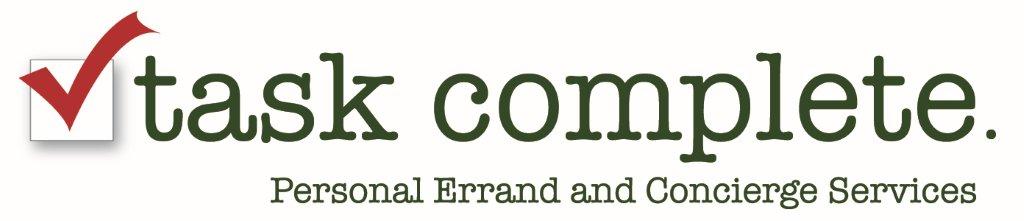 Client Monthly Expense ReportI confirm that this information is true and correct, and that all receipts (or copies of receipts) are attached.Employee Name: ______________________________________________________________________     Authorized Signature: _________________________________________________________________* 717-746-TASK* www.taskcomplete.com * Kelly@taskcomplete.com *Month:Month:Year:Client:Client:Beginning Balance: $Beginning Balance: $Beginning Balance: $Beginning Balance: $Beginning Balance: $DateAmountPlace of Expense/PurchasePlace of Expense/PurchaseReason for Expense/PurchaseTOTALREMAINING BALANCE